Publicado en Madrid el 03/11/2017 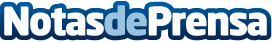 Euroinnova aboga por el desarrollo del talento en la empresa como una de las estrategias más fructíferasLo que diferencia unas empresas de otras son los valores, la filosofía corporativa, la forma de hacer y afrontar las cosas. Todo ello, compone el core que dota de personalidad a una determinada marca. Conceptos abstractos, todos ellos, que son materializados por los/las profesionalesDatos de contacto:Sara ÁvilaNota de prensa publicada en: https://www.notasdeprensa.es/euroinnova-aboga-por-el-desarrollo-del-talento Categorias: Recursos humanos http://www.notasdeprensa.es